§120.  Annual reportThe commission shall report annually, before February 1st, to the joint standing committee of the Legislature having jurisdiction over public utilities on:  [PL 1987, c. 141, Pt. A, §6 (NEW).]1.  Budget.  The commission's planned expenditures for the year and its use of funds in the previous year, including the expenditures from the Public Utilities Commission Regulatory Fund as established pursuant to section 116;[PL 1999, c. 584, §1 (AMD).]2.  Various fees.  The waiver, exemption, receipt and expenditure of any filing fees, expenses, reimbursements or fines collected under this Title, on a case-by-case basis;[PL 1999, c. 584, §1 (AMD).]2-A.  Filing fees and penalties; legislation.  Any filing fees or penalties collected in the previous year under this Title that have not been adjusted in the previous 5 years.  For filing fees or penalties reported pursuant to this subsection, the commission shall submit, along with the annual report, information regarding the dollar value of the filing fee or penalty adjusted for inflation based on the Consumer Price Index, as defined in Title 5, section 17001, subsection 9.  After receiving the annual report, the committee may report out a bill to adjust for inflation any filing fee or penalty provided in the report;[PL 2021, c. 318, §3 (NEW).]2-B.  Commission expenses; investor-owned and consumer-owned utilities.  Beginning in 2022, for each category of public utility listed in section 116, subsection 1:A.  The portion of commission resources devoted to matters related to investor-owned utilities and the portion of commission resources devoted to matters related to consumer-owned utilities; and  [PL 2021, c. 318, §4 (NEW).]B.  The commission's expenses per dollar of intrastate gross operating revenue for investor-owned utilities and for consumer-owned utilities;  [PL 2021, c. 318, §4 (NEW).][PL 2021, c. 318, §4 (NEW).]3.  Regional issues.  The commission's efforts undertaken in accordance with its authority under this Title to promote and protect consumer interests through participation in and presentations before regional entities and federal agencies with jurisdiction over regional marketplaces that affect the State's consumers, including, but not limited to, the efforts described in section 1911.  The commission must provide an assessment of staffing requirements to undertake these responsibilities;[PL 2023, c. 77, §1 (AMD).]4.  Rural issues. [PL 2023, c. 77, §2 (RP).]5.  Telephone exemptions.  The commission's activities undertaken pursuant to its authority to grant exemptions to providers of provider of last resort service from certain portions of this Title;[PL 2011, c. 623, Pt. D, §4 (AMD).]6.  Significant developments.  Any significant developments in the utility sectors or other areas of commission oversight including, but not limited to, the developments described in the following provisions:A.  Section 3195, subsection 5; and  [PL 2023, c. 77, §3 (NEW).]B.  Section 4706, subsection 9;  [PL 2023, c. 77, §3 (NEW).][PL 2023, c. 77, §3 (AMD).]6-A.  Microgrids.  Beginning February 1, 2025, any activities undertaken by the commission related to new microgrids as defined in section 3351, subsection 1, paragraph B, including whether any new microgrids have been approved; and[PL 2021, c. 236, §2 (NEW).]7.  Other.  All other subjects that the commission is required to include in the annual report pursuant to law, including, but not limited to, the following provisions:A.  Title 25, section 2927, subsection 5;  [PL 2023, c. 77, §4 (NEW).]B.  Section 3144, subsection 5;  [PL 2023, c. 77, §4 (NEW).]C.  Section 3214, subsection 6;  [PL 2023, c. 77, §4 (NEW).]D.  Section 3217, subsection 4;  [PL 2023, c. 77, §4 (NEW).]E.  Section 4706‑B, subsection 4; and  [PL 2023, c. 77, §4 (NEW).]F.  Section 6102‑A, subsection 2.  [PL 2023, c. 77, §4 (NEW).][PL 2023, c. 77, §4 (AMD).]SECTION HISTORYPL 1987, c. 141, §A6 (NEW). PL 1991, c. 9, §E22 (AMD). PL 1999, c. 584, §1 (AMD). PL 2001, c. 137, §§1,2 (AMD). PL 2009, c. 122, §§8-11 (AMD). PL 2011, c. 623, Pt. D, §4 (AMD). PL 2021, c. 236, §§1, 2 (AMD). PL 2021, c. 318, §§3, 4 (AMD). PL 2023, c. 77, §§1-4 (AMD). The State of Maine claims a copyright in its codified statutes. If you intend to republish this material, we require that you include the following disclaimer in your publication:All copyrights and other rights to statutory text are reserved by the State of Maine. The text included in this publication reflects changes made through the First Regular and First Special Session of the 131st Maine Legislature and is current through November 1. 2023
                    . The text is subject to change without notice. It is a version that has not been officially certified by the Secretary of State. Refer to the Maine Revised Statutes Annotated and supplements for certified text.
                The Office of the Revisor of Statutes also requests that you send us one copy of any statutory publication you may produce. Our goal is not to restrict publishing activity, but to keep track of who is publishing what, to identify any needless duplication and to preserve the State's copyright rights.PLEASE NOTE: The Revisor's Office cannot perform research for or provide legal advice or interpretation of Maine law to the public. If you need legal assistance, please contact a qualified attorney.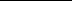 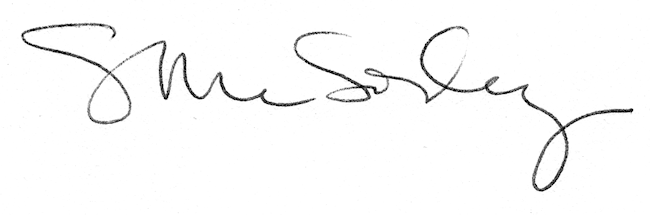 